федеральное государственное бюджетное образовательное учреждение высшего образования«Оренбургский государственный медицинский университет»Министерства здравоохранения Российской ФедерацииФОНД ОЦЕНОЧНЫХ СРЕДСТВ ДЛЯ ПРОВЕДЕНИЯ ТЕКУЩЕГО КОНТРОЛЯ УСПЕВАЕМОСТИ И ПРОМЕЖУТОЧНОЙ АТТЕСТАЦИИ ОБУЧАЮЩИХСЯ ПО ДИСЦИПЛИНЕМЕДИЦИНСКАЯ ГЕНЕТИКАпо направлению подготовки 34.03.01 Сестринское делоЯвляется частью основной профессиональной образовательной программы высшего образования Сестринское дело, утвержденной ученым советом ФГБОУ ВО ОрГМУ Минздрава Россиипротокол № 11  от «22» июня 2018ОренбургПаспорт фонда оценочных средствФонд оценочных средств по дисциплине содержит типовые контрольно-оценочные материалы для текущего контроля успеваемости обучающихся, в том числе контроля самостоятельной работы обучающихся, а также для контроля сформированных в процессе изучения дисциплины результатов обучения на промежуточной аттестации в форме «зачета».                                                                            Контрольно-оценочные материалы текущего контроля успеваемости распределены по темам дисциплины и сопровождаются указанием используемых форм контроля и критериев оценивания. Контрольно-оценочные материалы для промежуточной аттестации соответствуют форме промежуточной аттестации по дисциплине, определенной в учебной плане ОПОП и направлены на проверку сформированности знаний, умений и навыков по каждой компетенции, установленной в рабочей программе дисциплины.  В результате изучения дисциплины у обучающегося формируются следующие компетенции:Оценочные материалы текущего контроля успеваемости обучающихся. Оценочные материалы по каждой теме дисциплины Модуль Медицинская генетикаТема 1.  Уровни организации наследственного материала. Реализация генетической информации в клетке.Форма(ы) текущего контроля успеваемости: контрольная работаОценочные материалы текущего контроля успеваемости: Контрольная работа содержит одну задачу (по основным вопросам темы). При оценивании задачи руководствуемся следующими критериями, приведенными в таблице:Максимальное количество баллов за задачу составляет - 5 баллов.Таким образов, в электронном журнале, мы выставляем в каждой теме по 1оценки от 0 до 5 баллов. Тема 2. Введение в генетику. Формы взаимодействия генов.Форма(ы) текущего контроля успеваемости: контрольная работаОценочные материалы текущего контроля успеваемости: Контрольная работа содержит две задачи (по основным вопросам темы). При оценивании задачи руководствуемся следующими критериями, приведенными в таблице:Максимальное количество баллов за задачу составляет – 2,5 баллов.Таким образов, в электронном журнале, мы выставляем в каждой теме по 1 оценки от 0 до 5 баллов: суммируем оценку за заполнение 1 задачи и оценку за решение 2 задачи (сумма).Тема 3. Сцепленное наследование. Генетика пола.Форма(ы) текущего контроля успеваемости: контрольная работаОценочные материалы текущего контроля успеваемости: Контрольная работа содержит две задачи (по основным вопросам темы). При оценивании задачи руководствуемся следующими критериями, приведенными в таблице:Максимальное количество баллов за задачу составляет – 2,5 баллов.Таким образов, в электронном журнале, мы выставляем в каждой теме по 1 оценки от 0 до 5 баллов: оценка за заполнение 1 задачи и оценка за решение 2 задачи (сумма).Тема 4. Иммуногенетика. Множественные аллели. Наследование АВО, HLA, Rh- систем.Форма(ы) текущего контроля успеваемости: контрольная работаОценочные материалы текущего контроля успеваемости: Контрольная работа содержит одну задачу (по основным вопросам темы). При оценивании задачи руководствуемся следующими критериями, приведенными в таблице:Максимальное количество баллов за задачу составляет - 5 баллов.Таким образов, в электронном журнале, мы выставляем в каждой теме по 1оценки от 0 до 5 баллов: оценка за решение задачи.          Тема 5. Изменчивость. Генные болезни.Форма(ы) текущего контроля успеваемости: контрольная работаОценочные материалы текущего контроля успеваемости: Контрольная работа содержит одну проблемно-ситуационную задачу (по основным вопросам темы). При оценивании задачи руководствуемся следующими критериями, приведенными в таблице:Максимальное количество баллов за задачу составляет - 5 баллов.Таким образов, в электронном журнале, мы выставляем в каждой теме по 1 оценки от 0 до 5 баллов: оценка за решение задачи.          Тема 6. Хромосомные болезни.Форма(ы) текущего контроля успеваемости: контрольная работаОценочные материалы текущего контроля успеваемости: Контрольная работа содержит одну проблемно-ситуационную задачу (по основным вопросам темы). При оценивании задачи руководствуемся следующими критериями, приведенными в таблице:Максимальное количество баллов за задачу составляет - 5 баллов.Таким образов, в электронном журнале, мы выставляем в каждой теме по 1 оценки от 0 до 5 баллов: оценка за решение задачи.Тема 7. Методы изучения наследственности человека. Медико-генетическое консультирование.Форма(ы) текущего контроля успеваемости: контрольная работаОценочные материалы текущего контроля успеваемости: Контрольная работа содержит одну проблемно-ситуационную задачу (по основным вопросам темы). При оценивании задачи руководствуемся следующими критериями, приведенными в таблице:Максимальное количество баллов за задачу составляет - 5 баллов.Таким образов, в электронном журнале, мы выставляем в каждой теме по 1 оценки от 0 до 5 баллов: оценка за решение задачи.	Оценочные материалы промежуточной аттестации обучающихся.Критерии, применяемые для оценивания обучающихся на промежуточной аттестации.Компьютерное тестирование оценивается исходя из максимальных 100%.Фактические результаты тестирования, переводятся в зачетный рейтинг (Рз) по таблице:Минимальный балл Рз, в соответствии с Положением (П 004.03-2020) – 15 баллов. При значении менее 15 баллов дисциплина считается неосвоенной, Рд не рассчитывается, у студента формируется академическая задолженность.Расчет дисциплинарного рейтинга (Рд) осуществляется следующим образом: Рд=Ртс+(Бб)+Рз гдеРд - дисциплинарные рейтинг (100-105);Ртс – стандартизированный текущий рейтинг (макс. 70 баллов);Бб – бонусные баллы (максимум 5 баллов);Рз - зачетный рейтинг (максимум 30 баллов).Повторная промежуточная аттестация.Результаты студента, получившего на зачете менее 15 баллов рейтинга зачетного или менее 35 баллов рейтинга текущего стандартизированного, признаются неудовлетворительными – не зачтено и у обучающегося образуется академическая задолженность. Повторной промежуточной аттестации подлежат студенты, неявившиеся на зачет по неуважительной причине.Дисциплинарный рейтинг при проведении повторной промежуточной аттестации рассчитывается на основании экзаменационного рейтинга без учета текущего стандартизированного рейтинга в соответствии с пунктом 11.10 и приложения 5 Положения О балльно-рейтинговой системе оценивания учебных достижений обучающихся» (версия 3, П 004.03-2020)Таблица перевода зачетного / экзаменационного рейтингав дисциплинарный рейтингпри повторной промежуточной аттестацииВопросы для проверки теоретических знаний по дисциплинеПредмет, разделы и основные открытия в области генетики. Уровни организации генетического материала.Ключевые понятия генетики (ген, аллель, гомозиготы, гетерозиготы, генотип, фенотип и генофонд, плейотропия.Понятие «доза гена» в генотипе. Генотип как сбалансированная по дозам генов система. Норма реакции признаков, контролируемых одной или двойной дозой, несколькими двойными дозами генов.Причины нарушения дозовой сбалансированности генотипа организма и их последствия для  фенотипа.Формы взаимодействия аллельных генов (доминирование, сверхдоминирование, неполное доминирование,  кодоминирование, межаллельная комплементация, аллельное исключение.).Классификация типов наследования признаков при моногенном наследовании.Законы Менделя их цитологический механизм. Закон «частоты гамет».Менделирующие признаки человека – доминантные и рецессивные (нормальные и патологические). Закон сцепленного наследования Т. Моргана. Полное и неполное сцепление генов.Основные положения хромосомной теории наследственности сформулированные Т. Морганом. Кроссинговер и его генетическая роль.Картирование хромосом. Генетические, цитологические и секвенсовые карты  хромосом. Локализация некоторых генов в аутосомах и половых хромосомах человека. Генетика пола. Хромосомная теория определения пола. Балансовая теория определения пола.Морфофункциональная характеристика половых хромосом.Сцепленное с полом наследование. Классификация типов наследования, сцепленных с полом. Нерасхождение половых хромосом как причина хромосомных болезней.Множественные аллели, определение, примеры.Закономерности наследования АВО системы групп крови.Наследование Rh- фактора.Значение знаний о закономерности наследования АВО системы и Rh-фактора для медицины.Система иммуносовместимости, HLA и ее значение.Наследование признаков, обусловленных взаимодействием неаллельных генов. Какие гены называются неаллельными?Формы взаимодействия неаллельных генов: а) цитологический механизм комплементарности, б) цитологический механизм эпистаза, в) цитологический механизм полимерии.Основные формы изменчивости (классификация). Взаимодействие среды и  генотипа  в  проявлении признаков в развитии, обучение и воспитание человека. Норма реакции. Экспрессивность и пенетрантность. Модификационная изменчивость определение, примеры. Адаптивный характер модификации. Комбинативная изменчивость сущность примеры. Значение комбинативной изменчивости в обеспечении генетического разнообразия людей. Мутационная изменчивость. Классификация мутаций. Генокопии и фенокопии. ПримерыГенные мутации и их классификация. Причины, механизмы и последствия генных мутаций. Хромосомные мутации, их классификация. Причины, механизмы и последствия хромосомных аберраций.Геномные мутации, их классификация. Причины, механизмы и последствия геномных мутаций. Механизм возникновения спонтанных и индуцированных мутаций.Мутации в соматических и половых клетках, их фенотипический эффект. Определение понятий.Мутагенные факторы. Мутагенез, канцерогенез. Генетическая опасность загрязнения окружающей среды.Закон гомологических рядов Н.И.Вавилова.Молекулярно – генетические механизмы наследственности и изменчивости у человека. Генные болезни, механизм развития их у человека: фенилкетонурия, альбинизм, галактоземия, серповидноклеточная анемия, эритроцитоз, метгемоглобинемии, гемолитические анемии и другие. Геномные мутации, механизм развития их у человека: синдром Клайнфельтера, Шерешевского-Тернера, трисомия, ХХХ, синдром Патау, Эдвардса, Дауна. Хромосомные аберрации у человека: синдром 5 («кошачий крик») 21g (лейкоз), синдромы  13р, 13 g,18р, 18g, транслокационный вариант болезни Дауна. Методы изучения наследственности и изменчивости у человека. Успехи генетики в развитии новых методов.Генеалогический метод, его значение и сущность. Принцип составления родословной. Типы наследования.Цитогенетический метод: метод кариотипирования и экспресс–метод определения полового Х- хроматина и У- хроматина.Биохимический метод, сущность, значение. Понятие о неонатальном и селективном скрининге.Близнецовый метод, его сущность и значение. Антропогенетические методы: фенотипический анализ и дерматоглифика, сущность и значение.Методы пренатальной диагностики (УЗИ, амниоцентоз, кордоцентез ).Молекулярно – генетические методы ДНК- диагностики. Гибридизация соматических клеток, метод моделирования, сущность, значение.Популяционно – статистический метод. Генетика популяций (дем, изолят, генофонд). Характерные особенности генофонда популяции.Механизмы, сохраняющие генетический гомеостаз. Закон Харди – Вайнберга и его практическое применение, поддержание отбором гетерозиготности и поддержание отбором полиморфизма.Механизмы, нарушающие генетический гомеостаз (мутации, дрейф генов, инбридинг, аутобридинг, популяционные волны, изоляция, естественный отбор).Естественный отбор в человеческих популяциях (форма, характеристика).Генотипический полиморфизм: истоки формирования, уровни появления, значение примеры. Генетический груз и его значение для эволюции.Фенотипический полиморфизм: истоки формирования, уровни появления, значение примеры.Медико-генетическое консультирование: цели, задачи, этапы работы, значение.Практические задания для проверки сформированных умений и навыковВыполните контрольную работу, сфотографируйте задачи, объедините их одним файлом и пришлите на проверку! Занятие № 1.Уровни организации наследственного материала. Реализация генетической информации в клетке.Для решения задачи используйте дидактический материал по теме «Решение задач по молекулярной биологии». Представьте решение задачи, используя таблицу генетического кодаТаблица триплетов генетического кода*В таблице приведены кодоны иРНК.Полипептид состоит из следующих аминокислот: валин - аланин - глицин - лизин -  триптофан - валин - серин - глутаминовая кислота.Определите структуру участка ДНК, кодирующего указанный полипептид.Занятие № 2.Введение в генетику. Формы взаимодействия генов.Представьте цитологический механизм решения задачи. Дайте ответ на вопрос задачи. Для решения используйте дидактический материал «Решение задач по генетике»Моногибридное скрещиваниеУ собак черный цвет шерсти (Д) доминирует над кофейным (д). Охотник купил черную собаку и хочет быть уверен, что она не несет генов кофейного цвета. Какого партнера по генотипу и фенотипу надо подобрать для скрещивания, чтобы проверить генотип купленной собаки?Дигибридное скрещиваниеПредставьте цитологический механизм решения задачи. Дайте ответ на вопрос задачи. Для решения используйте дидактический материал «Решение задач по генетике»У собак черный цвет шерсти (Д) доминирует над кофейным (д), короткая шерсть (С) над длинной (с). Обе пары генов не сцеплены. Охотник купил черную собаку с короткой шерстью и хочет быть уверен, что она не несет генов кофейного цвета и длинной шерсти. Какого партнера по генотипу и фенотипу надо подобрать для скрещивания, чтобы проверить генотип купленной собаки?Занятие № 3.Сцепленное наследование генов. Генетика пола.Представьте цитологический механизм решения задачи. Дайте ответ на вопрос задачи. Для решения используйте дидактический материал «Решение задач по генетике»Сцепленное наследованиеУ человека локус резус-фактора сцеплен с локусом определяющим форму эритроцитов и находится от него на расстоянии 3 морганид (3% кроссинговера т.е. возможен перекрест). Резус-положительность (доминантный ген) и эллиптоцитоз (эритроциты эллиптической формы) определяются доминантными аутосомными генами. Один из супругов гетерозиготен по обоим признакам. Второй супруг резус-отрицателен и имеет нормальные эритроциты. Определите процентное соотношение вероятных генотипов и фенотипов детей в этой семье.Наследование сцепленные с поломПредставьте цитологический механизм решения задачи. Дайте ответ на вопрос задачи. Для решения используйте дидактический материал «Решение задач по генетике»Рецессивный ген дальтонизма находится в Х-хромосоме. Отец девушки страдает дальтонизмом, тогда как мать  и все ее предки различают цвета нормально. Девушка выходит за муж за здорового юношу. Что можно сказать об их будущих сыновьях и дочерях?Занятие№ 4.Иммуногенетика. Множественные аллели.Наследование АВО, HLA, Rh- систем.Представьте цитологический механизм решения задачи. Дайте ответ на вопрос задачи. Для решения используйте дидактический материал «Решение задач по генетике»У резус-положительных родителей с IV (АВ) группой крови родился резус- отрицательный сын со II (А) группой крови. Определите вероятность рождения  резус-положительных детей имеющих IV (АВ) в этой семье. Резус-положительность – доминантный признак (D). Занятие № 5.Изменчивость. Генные болезни болезни.У больного  светлые волосы, кожа. Цвет глаз с красноватым оттенком. Выявлена наследственная патология. Что именно? Какой тип мутации, механизм развития болезни? Метод лабораторной диагностики?Ответ на задачу представляем по схеме:Название заболеванияКариотип Тип мутации (генные, геномные, хромосомные аберрации)Механизм заболеванияХарактерные симптомыМетоды диагностикиО чем свидетельствует отсутствие фермента тирозиназы? Какой тип мутации? Механизм развития патологии?Решение:Название заболевания - альбинизмКариотип – 46,ХХ или 46,ХУ Тип мутации - геннаяМеханизм заболевания – в норме у человека аминокислота тирозин по действием фермента тирозиназы (образуется в ходе транскрипции и трансляции из гена (А), который находятся в 11 хромосоме) превращается в меланин, который обеспечивает окраску кожи, волос и т.д. Если происходит генная мутация гена (а) – фермент тирозиназа не образуется, тирозин не превращается в меланин. Формируется заболевание альбинизм.Характерные симптомы – основными симптомами заболевания является очень светлая кожа и волосы, голубой или красноватый цвет глаз, в ряде случаев могут быть нарушения зрения.Методы диагностики – биохимический метода, фенотипический анализ.Занятие № 6.Хромосомные болезни.Ответ на задачу представляем по схеме:Название заболеванияКариотип Тип мутации (генные, геномные, хромосомные аберрации)Механизм заболеванияХарактерные симптомыМетоды диагностикиВ одном из родильных домов родился ребенок, у которого плач напоминал мяуканье котенка. О каком синдроме идет речь? Какой тип мутации? Какой метод лабораторной диагностики надо использовать для подтверждения диагноза?Решение:Название заболевания – синдром «Кошачьего крика»Кариотип 46, 5р-Тип мутации -хромосомная аберрации, делеция р-плеча 5 хромосомыМеханизм заболевания – структурное нарушение хромосомы (внутри хромосомная перестройка), в ходе расхождения хромосом в митозе или мейозе происходит отрыв кусочка 5 хромосомы (делеция). В результате количество хромосом остается 46, а вот структура хромосомы нарушена. Характерные симптомы - плач новорожденных с синдромом «кошачьего крика» по звуку напоминает кошачье мяуканье, что и послужило названию патологии. Кроме этого, у детей имеет место микроцефалия, лунообразное лицо, косоглазие, аномалии прикуса, различные врожденные пороки, грубое интеллектуальное недоразвитие и т. д.Методы диагностики цитогенетический (кариотипирование)Занятие № 7.Методы изучения наследственности человека.Медико-генетическое консультирование.Ответ на задачу представляем по схеме:Название метода.Суть метода (как его проводят)Какие заболевания можно диагносцировать этим методом, привести примеры (генные, хромосомные болезни)Можно ли использовать экспресс-тест на половой хроматин для диагностики хромосомных аутосомных заболеваний? В чем сущность экспресс-теста на половой хроматин?Решение:Название метода - экспресс-метод определения полового Х или У хроматина - данный метод относятся к цитогенетическому методу исследований. Суть метода (как его проводят) - определение полового хроматина в ядрах эпителия слизистой оболочки полости рта. При помощи шпателя делают соскоб с внутренней поверхности щек и наносят его на предметное стекло. Препарат фиксируют уксуснокислым арсеином, который окрашивает ядерные структуры, и микроскопируют. Хроматиновые тельца прилегают к ядерной оболочке. При различных аномалиях полового развития исследование полового хроматина позволяет выявлять несоответствие между фенотипом и генетическим полом больных, что способствует правильной диагностике заболевания. Для исследования полового У-хроматина используют люминисцентные красители. У здоровой женщины в норме 1 тельце полового хроматина (тельце Барра), у мужчины его нет. При патологиях возникают отклонения. Например, при с. Шерешевского-Тернера у женщины будет отсутствовать тельце Барра, при с. Клайнфельтера – у мужчины будет тельце Барра.Какие заболевания можно диагносцировать этим методом, привести примеры (генные, хромосомные болезни) - данным методом можно диагностировать геномные заболевания связанные с нарушение половых хромосом (с. Трипло-Х, с. Клайнфельтера, с. Шерешевского-Тернера)Экспресс-метод полового хроматина нельзя использовать для диагностики хромосомных аутосомных заболеваний. Тестовые задания для проведения промежуточной аттестации формируются на основании представленных теоретических вопросов и практических заданий. Тестирование обучающихся проводится в информационной системе Университета.Выберите один или несколько правильных ответов1.Признаки, не проявляющиеся у гибридов первого поколения, Г. Мендель назвал:доминантнымигомозиготнымигетерозиготнымирецессивнымипростыми2.Парные гены, определяющие окраску лепестков растений ночной красавицы, расположенные в гомологичных хромосомах, называют:рецессивнымисцепленнымидоминантнымиаллельныминеаллельными3.Суть гибридологического метода заключается в:скрещивании организмов и анализе потомстваполучении мутацийисследовании генеалогического древаполучении модификацийобразовании спонтанных мутаций4.Организм, в генотипе которого содержатся разные аллели одного гена, называют:рецессивнымгетерозиготнымдоминантнымгомозиготнымполиплоидным5.Укажите сколько видов гамет образуется у дигетерозиготных растений гороха при дигибридном скрещивании (гены не образуют группу сцепления):одиндватричетырешесть6.Различные формы одного и того же гена называют:фенотипамиаллелямиклонамигенотипамилокусами7.В потомстве, полученном от скрещивания гибридов первого поколения, четверть особей имеет рецессивный признак, три четверти — доминантный; это формулировка закона:единообразиярасщеплениянезависимого наследования геновсцепленного наследованиягомологических рядов8.У кареглазых темноволосых родителей (доминантные признаки) дочь голубоглазая, светловолосая (рецессивные признаки). Определите генотипы ее родителей:ААВВ, ааВВАаВЬ, АаВЬААВЬ, ааВВааВВ, АаВВAABB, aabb9.Укажите название третьего закона Менделя:закон расщеплениязакон единообразиязакон независимого наследованиязакон сцепленного наследованиязакон гомологических рядов10.Совокупность всех генов гаплоидного набора хромосом:генотипфенотипгеномгенофондкариотип11.Особь с генотипом АаВЬ при независимом наследовании признаков образует гаметы:АВ, abАВ, Ab, aB, abАа, ВЬАа, АА, Bb,bbA, B, b, a12.Суть гипотезы «чистоты» гамет:гамета содержит только одинарный набор хромосомгамета содержит только один из всех генов генотипагамета содержит только один из двух аллелей изучаемого генанаследственный материал — гены и хромосомы — попадают в гаметы без измененийгамета содержит произвольных набор генов13.Аллели, которые представлены в популяции более чем двумя аллельными состояниями, называются:только рецессивнымимножественнымитолько доминантнымитолько летальнымигенокопиями14.Антигенная система АВ0 была открыта:Т. МорганомК. ЛандштейнеромЖ.ДоссеВольфомВинером15.Определите группу крови по системе АВО, если на поверхности эритроцита присутствует антиген В, а в плазме присутствует антитело α:I (О)II (А)III (В)IV (АВ)определить группу крови нельзя16.Определите группу крови по системе АВО, если на поверхности эритроцита присутствует антиген А, а в плазме присутствует антитело :I (О)II (А)III (В)IV (АВ)определить группу крови нельзя17.Определите группу крови по системе АВО, если на поверхности эритроцита антигены отсутствуют, а в плазме присутствуют антитела α и :I (О)II (А)III (В)IV (АВ)определить группу крови нельзя18.Определите группу крови по системе АВО, если на поверхности эритроцита присутствуют антигены А и В, а в плазме крови отсутствуют антитела α и :I (О)II (А)III (В)IV (АВ)определить группу крови нельзя19.В какой хромосоме находятся гены, отвечающие за наследование HLA-системы:1 хромосоме6 хромосоме9 хромосомеХ –хромосомеУ –хромосоме20.В какой хромосоме находятся гены, отвечающие за наследование АВ0 системы:1 хромосоме6 хромосоме9 хромосомеХ –хромосомеУ –хромосоме21.В какой хромосоме находятся гены, отвечающие за наследование Rh-фактора:1 хромосоме6 хромосоме9 хромосомеХ –хромосомеУ -хромосоме22.Форма взаимодействия аллельных генов при которой доминантный ген не полностью подавляет действие рецессивного гена:кодоминированиенеполное доминирование эпистазполимериядоминирование23.Форма взаимодействия между аллельными генами, отвечающая за наследование IV группы крови:доминированиесверхдоминированиекодоминированиенеполное доминированиеаллельное исключение24.Раздел генетики, изучающий наследование антигенных систем человека, называется:иммуногенетикагистологияанатомияиммунологияобщая генетика25.Чужеродные высокомолекулярные вещества, которые при введении в организм животных и человека вызывают образование специфически реагирующих с ними веществ, называются: вирусыантителатранспозоныантигеныбактерии26.Кроссинговер – это:обмен гомологичными хромосомами в процессе коньюгацииобмен гомологичными участками хромосом в пахинеме профазы I мейозаобмен бивалентамиобмен хромосомамиобмен негомологичными участками хромосом27.Выберите утверждения, относящиеся к полному сцеплению генов:признаки, которые контролируются сцепленными генами, наследуются сцеплено в процессе кроссинговера появляется определенный процент рекомбинантных особейгены, расположенные в одной хромосоме образуют группу сцеплениячисло групп сцепления равно диплоидному набору хромосомпроцесс сцепленного наследования всегда может быть нарушен кроссинговером28.Совокупность признаков и свойств организма, определяющих его участие в воспроизведении потомства:фенотипполполное сцепление геновгенотипгенофонд29.В Х-хромосоме расположен ген:HLA-системыопределяющий свертываемость кровигипертрихозаАВ0-системыопределяющий резус-фактор30.Пол, определяемый половыми хромосомами:соматическийгенетическийгонадныйгражданскийгормональный31.Гаметы, в которые попали хроматиды, претерпевшие кроссинговер:некроссоверныерекомбинантныекроссоверныенерекомбинантныелетальные32.У большинства эукариот пол закладывается в момент:образования гаметоплодотворенияпосле рождениярожденияраннего постнатального периода33.В У-хромосоме находится ген:дальтонизмасвертываемости кровиихтиоза (перепонка между пальцами)определяющий резус-факторэллиптоцитоза34.Пол, определяемый по степени развития половых желез:гонадныйгормональныйсоматическийгражданскийпсихический35.Картирование хромосом – это:установление порядка расположения генов в хромосомахотрезок прямой, на которой обозначен порядок расположения генов и указано расстояние между ними в морганидахотображение последовательности нуклеотидов в молекуле ДНК с выделением границ генанабор хромосомкариограмма36.Основные положения хромосомной теории были открыты:Г.МенделемТ.МорганомЖ. ДоссеК. ЛандштейнеромУотсоном и Криком37.Клетки мужских и женских особей отличаются по:аутосомамполовым хромосомамгетеролизосомамчислу хромосомстроению биомембраны38.В Х-хромосоме содержится ген:дальтонизмаRh-системыихтиоза (перепонка между пальцами)определяющий группу кровиопределяющий резус-фактор39.Особи, образующиеся в результате слияния кроссоверных гамет:рекомбинантныекроссоверныемутантныенекроссоверныенерекомбинатные40.Причиной нарушения сцепления генов является:расхождение хромосомкроссинговерконьюгациямитозамитоз41.Форма взаимодействия, при которой гены одной пары дополняют действие генов другой пары, называется:эпистазполимериякомплементарностьаллельное исключениесверхдоминирование42.Кодоминирование – это:форма взаимодействия аллельных генов когда важно не количество доминантных аллелейв генотипе, а присутствие хотя бы одного из нихредкое взаимодействие генов, при котором возможно формирование нормального признака у организма гетерозиготного по двум мутантным генамформа взаимодействия аллельных генов когда на проявление признака оказывают влияние доминантные гены из разных аллельных парформа взаимодействия при которой гены одной аллельной пары равнозначны, ни один из них не подавляет действия другого; если они оба находятся в генотипе, оба проявляют свое действиеформа взаимодействия неаллельных генов43.В результате многократных мутаций одного и того же локуса хромосом образуются:неаллельные гены множественные аллели сцепленные гены голандрические геныполулетальные гены44.Число доминантных аллелей генов влияет на степень выраженности признака, если это:некумулятивная полимерия кумулятивная полимерия рецессивный эпистазнеполное доминированиемежаллельная комплементация45.Форма взаимодействия, заключающаяся в инактивации одного из аллелей, расположенных в Х-хромосоме, что связано с переходом одной из Х-хромосом в спирализованное состояние:межаллельная комплементациядоминирование аллельное исключение кодоминированиеплейотропия46.Форма взаимодействия генов характерная для наследования слуха у человека:комплементарностьполное доминированиеэпистаз и полное доминированиенеполное доминированиесверхдоминирование47.Гены, расположенные в разных локусах негомологичных хромосом:сцепленныеаллельныенеаллельныемножественныерегуляторные48.При сверхдоминировании:гетерозиготы обладают повышенной жизнестойкостьюгетерозиготы менее жизнеспособныдоминантный ген в гетерозиготном состоянии проявляет себя сильнее, чем в гомозиготном доминантный ген в гомозиготном состоянии проявляет себя сильнее, чем в гетерозиготномрецессивный ген проявляет себя сильнее, чем доминантный49.При данной форме взаимодействия генов важно не количество доминантных аллелей в генотипе, а присутствие хотя бы одного из них:доминантныйэпистазкодоминированиенеполное доминированиенекумулятивная полимериякумулятивная полимерия 50.Рецессивный ген (в гомозиготном состоянии) одной аллельной пары подавляет действие генов другой аллельной пары:доминантный эпистазрецессивный эпистазнеполное доминированиекумулятивная полимерияаллельное исключениеМодуль 2 «Изменчивость и её формы. Наследственные болезни»51.Способность организмов приобретать новые признаки и свойства в процессе индивидуального развития под влиянием внешних и внутренних факторов, называется:мутации наследственность изменчивость генокопии 52.Индивидуальная, неопределенная изменчивость - это изменчивость:наследственнаяненаследственнаямодификационная53.Определенная, групповая изменчивость - это изменчивостьнаследственнаяненаследственнаямодификационная54.Степень выраженности данного гена, зависящая от влияния факторов внешней среды и других генов – это:модификационная изменчивостьэкспрессивностьпенетрантностьплейотропия55.Частота проявления гена, выраженная в процентном отношении числа особей имеющих данный признак к числу особей имеющих данный ген – это полимерияплейтропияэкспрессивностьпенетрантность56.Генокопии – это:одинаковое фенотипическое проявление мутаций разных геноводинаковое фенотипическое проявление мутации гена и результата влияния внешней среды, т.е. признак, под влиянием факторов внешней среды копирует признак наследственного заболеваниямногократные мутации одного и того же гена57.Фенокопии – это:одинаковое проявление мутаций разных геновявление, когда признак под действием факторов внешней среды копирует признаки наследственного заболеванияодинаковые проявления различных наследственных заболеваний58.Границы варьирования признака в пределах генотипа:	норма реакцииплейотропияфенокопиимодификационная изменчивость59.Качественные или количественные изменения ДНК или хромосом, приводящие к изменению фенотипа:модификациимутациигенокопиифенокопии60.Выберите утверждения, касающиеся того вида изменчивости, который передается из поколения в поколение:наследственнаяненаследственнаяфенотипическаягенотипическаянеопределеннаяопределеннаяиндивидуальнаягрупповая61.Выберите верные утверждения, касающиеся изменчивости, которая не передается из поколения в поколение:ненаследственнаянаследственнаягенотипическаяфенотипическаянеопределеннаяопределеннаягрупповаяиндивидуальная62.Источниками комбинативной изменчивости являются:кроссинговер митоз независимое расхождение хромосом в мейозе случайное сочетание гамет при оплодотворениивнезапные мутацииэффект положения генов63.Мутации, связанные с изменением числа хромосом – называются:генныегеномныехромосомные64.Мутации, связанные с изменением последовательности нуклеотидов молекулы ДНК – называются:генныегеномныехромосомные65.Мутации, связанные с изменением структуры хромосом – называются:генныегеномныехромосомные66.Явление при котором происходит многократное увеличение числа хромосом в геноме, кратное гаплоидному набору – называется:полиплоидиягетероплоидияполимерияполигамия67.Примером модификационной изменчивости является:синдром Дауна зеленый цвет семян у гороха укороченные крылья у дрозофил низкий рост сосны, растущей на ветреном поле красный цвет китайской примулы, выращенной в комнатных условиях 68.Синдром Дауна – это:трисомия по 21 хромосоме моносомия по 21 хромосоме полисомия по Х хромосоме полисимия по 13 хромосоме трисомия по любой аутосоме69.Поворот участка хромосомы на 180 градусов – это:генная мутация геномная мутация хромосомная абберациядупликация делецияинверсия 70.Модификационная изменчивость в отличие от мутационной:возникает случайно наследуется приводит к гибели особи является проявлением нормы реакции 71.Выберите признаки с узкой нормой реакции:группа крови АВО форма носа форма плодов цвет кожи масса тела 72.Основные положения мутационной теории были заложены:Т.МорганомГ.МенделемН.ВавиловымГ.Де Фризом 73.Выберите верные утверждения, касающиеся мутаций:это изменение только фенотипа скачкообразные изменения генотипа направленные изменения генетического аппарата ненаправленные изменения генетического аппарата всегда вредные могут быть полезными мутации одного и того же локуса не происходят повторно74.Впервые индуцированные мутации были получены:Менделем и Морганом Надсоном и Филипповым Вавиловым Реди75.В основе хромосомных болезней лежат:генные мутации геномные мутации хромосомные абберации76.В основе заболеваний, связанных с нарушением обмена веществ лежат:генные мутации геномные мутации хромосомные абберации77.Основным методом диагностики генных болезней является метод:близнецовый цитогенетический биохимический метод дерматоглифики 78.Основным методом диагностики хромосомных болезней является метод:биохимический цитогенетический близнецовый фенотипического анализа 79.Выберите заболевания, причиной которых являются генные мутации:синдром Патаусиндром полисомии Х фенилкетонуриясерповидноклеточная анемия галактоземияальбинизм 80.Выберите заболевания, причиной которых являются геномные гетероплоидии:фенилкетонуриясиндром частичной моносомии 13 хромосомы транслокационный синдром Дауна синдром Клайнфельтерасиндром Эдвардса синдром Шерешевского-Тернера 81.Выберите заболевания, причиной которых являются хромосомные мутации:болезнь Дауна - трисомия 21 хромосомы синдром кошачьего крика синдром частичной трисомии 18 хромосомы делеция короткого плеча 13 хромосомы82.Генные мутации, связанные с заменой пуринового азотистого основания на пуриновое – называются:транслокациитранзициитрансверсиитранскрипция 83.Генные мутации, связанные с заменой пуринового нуклеотида на пиримидиновый– называются:транзициитрансверсиитранслокациимодификации 84.Мутации, в результате которых образуется измененный белок – называются:миссенс - мутации нонсенс - мутации сеймсенс - мутации транслокации85.Мутации, результатом которых является отсутствие белка – называются:миссенс - мутации нонсенс - мутации лики - тип сеймсенс - мутации 86.Мутации, в результате которых признак остается неизменным:миссенс - мутации нонсенс - мутации сеймсенс - мутации инверсии 87.Причиной серповидноклеточной анемии является:замена аденина на тимин в 6 кодоне цепи ДНК, кодирующей альфа-цепь гемоглобина замена аденина на тимин в 6 кодоне цепи ДНК, кодирующей бетта-цепь гемоглобина делеция короткого плеча 5 хромосомы трисомия по 18 хромосоме88.К хромосомным абберациям относятся:транзициитранслокациитрансверсииделецииинверсии дупликации89.Мутации, связанные с изменением числа хромосом не кратном гаплоидному набору – называются:полиплоидии гетероплоидииаллоплиидииавтоплоидии90.Кариотип больного с фенилкетонурией:46, ХУ 45, ХО 47, ХХУ 47, 18+ 91.Кариотип больного с галактоземией:47, 18+ 47, 13+ 45, ХО 46, ХХ92.Кариотип больного с серповидноклеточной анемией:48, ХХХУ 46, 5р- 46, ХХ 47, 13+ 93.Кариотип больного с синдромом Шерешевского-Тернера:47, 13+ 47, 18+ 47, ХХУ 45, ХО 94.Кариотип больного с синдромом Клайнфельтера:47, ХХУ 45, ХО 48, ХХХУ 47, ХХХ 95.Кариотип человека с болезнью Дауна:47, 21+ 47, ХХУ 47, 18+ 46, tr 21/15 96.Кариотип больного с синдромом Патау:47, 18+ 47, 13+ 46, 5р- 45, ХО 97.Кариотип больного с синдромом Эдвардса:47, 18+ 47, 13+ 46, 13р+ 47, ХХУ 98.Кариотип больного с синдромом Кошачьего крика:47, 18+ 46, 5р- 46, 5р+ 45, 5р- 99.Патогенез фенилкетонурии связан с отсутствием фермента:фенилаланин-4-гидроксилазаденитрофенилгидрозинафенилаланинтирозиназа100.Патогенез галактоземии связан с отсутствием фермента:галактокиназылактазыглюкозо-1-фосфатазыгалактозо-1-фосфатуридилтрансферазы Модуль 3 «Методы изучения генетики. Основы МГК»101.Выберите утверждения характерные для голандрического типа наследования:признак проявляется только у гомозиготпризнак проявляется у мужчин и женщин с одинаковой степенью вероятностипризнак проявляется только у мужчинносители рецессивного гена женщины, а признак чаще проявляется у мужчинмужчина, имеющий данный признак передает его всем своим дочерям и не передает его сыновьям102.Цитогенетический метод – это метод:составления родословнойизучение содержания тех или иных веществ в кровиизучение набора хромосомизучение коэффициентов конкордантности и дискордантности у сибсов103.Экспресс метод определения У хромосомы применяется для диагностики:синдрома Шерешевского-Тернераболезни Даунасиндрома Клайнфельтерасиндрома Кошачьего крикагемофилиидальтонизма104.Заболевание, для диагностики которого используется биохимический метод:синдром Шерешевского-Тернераболезнь Даунасиндром Клайнфельтерасиндром «Кошачьего крика»фенилкетонуриянет верного ответа105.Метод пальмоскопии основан на изучении:кариотипапоследовательности нуклеотидов молекулы ДНКрисунка ладонейпапиллярного рисунка пальцевпапиллярного рисунка стоп106.Количество трирадиусов у петли соответствует:0123107.Группа методов, предназначенных для выявления вариаций в структуре исследуемого участка ДНК вплоть до расшифровки первичной последовательности нуклеотидов:кариотипированиегибридизация соматических клетоксеквенированиеплантоскопияпальмоскопиякартирование108.Группа цитогенетических методов включает:кариотипирование, экспресс-методы определения полового хроматина биохимические исследования пренатальную диагностику, биохимические исследования 109.Цитогенетический метод и его возможности:определение типа наследования, прогнозирование диагностика хромосомных болезней диагностика заболеваний обмена веществ 110.Амниоцентез – это:метод пренатальной диагностики наследственной патологии метод фенотипического анализа метод постнатальной диагностики наследственной патологии 111.Близнецовый метод, его возможности:определение соотносительной роли наследственности и среды в развитии признака определение типа наследования признака определение коэффициента конкордантности у близнецов 112.Биохимический метод выявляет:болезни обмена веществ хромосомные болезни хромосомные аберрации 113.С помощью экспресс-метода определения полового хроматина можно выявить:все хромосомные болезни, связанные с изменением числа половых хромосомвсе хромосомные болезни, связанные с изменением числа аутосомвсе хромосомные болезни болезни обмена веществ 114.К экспресс-методам относятся:определение полового хроматина, биохимический скрининг дерматоглифика амниоцентозметод моделирования 115.С помощью биохимического метода можно выявить:фенилкетонурию, галактоземиюболезнь Дауна, альбинизм серповидно-клеточную анемию, синдром Патау116.С помощью цитогенетического метода можно выявить:трисомию по Х-хромосоме, синдромы Шерешевского-Тернера, Дауна, Патау, Эдвардса, Клайнфельтерафенилкетонурию, альбинизм, галактоземиюсерповидно-клеточную анемию, гемофилию117.Цель МГК:избавить человечество от наследственной патологиипрофилактика наследственных болезней снизить процент генетического груза 118.Задачи МГК:ранняя диагностика наследственных болезней прогнозирование здорового потомства пропаганда медико-генетических знаний популяционные, статистические исследования наследственной патологии лечение больных с наследственной патологией 119.О чем свидетельствует высокий процент конкордантности у монозиготных близнецов по сравнению с дизиготными:о роли среды в развитии признака о роли наследственности в развитии признака о роли воспитания 120.Какие близнецы называются дискордантными:сходные по фенотипу сходные по генотипу различные по фенотипу 121.Дизиготные близнецы развиваются:из одной яйцеклетки из двух яйцеклеток число близнецов соответствует числу оплодотворенных яйцеклеток 122.У двуяйцевых близнецов процент сходства по генотипу:100 50 25 123.О чем свидетельствует близкая к 100% конкордантность у монозиготных близнецов и низкая конкордантность у дизиготных близнецов:о наследственной природе анализируемого признака о существенной роли среды в формировании признака о ненаследственной природе признака 124.Какие заболевания можно диагностировать, используя методику определения полового X-хроматина:синдром Дауна у мужчинсиндром Шерешевского-Тернерасиндром Патау и Эдвардсасиндром Клайнфельтератрисомия Х125.Какие наследственные заболевания можно диагностировать с помощью цитогенетического метода:сахарный диабет гемофилиюболезнь Дауна синдром "кошачьего крика" синдром Шерешевского-Тернера фенилкетонурию126.У девочки выявлено 2 тельца Барра, это свидетельствует:о фенилкетонуриио синдроме Дауна о трисомии по X-хромосоме о синдроме Шерешевского-Тернера 127.У юноши обнаружено тельце Барра, на основании этого поставлен диагноз:альбинизмсиндром Кляйнфельтератрисомия по X-хромосоме синдром Эдвардса 128.При синдроме Шерешевского-Тернера выявляется:отсутствие тельца Барраодно тельце Баррадва тельца Барратри тельца Барра129.Для дальтонизма характерно:аутосомно-доминантное наследование наследование, сцепленное с полом аутосомно-рецессивное наследование рецессивный тип наследования, сцепленный с Х- хромосомой голандрическое наследование 130.Укажите какие признаки при клинико-генеалогическом методе выявляются в каждом поколении у всех мужчин:гемофилия дальтонизм ихтиоз (рыбья кожа) волосатость наружного слухового прохода сахарный диабет 131.Укажите заболевания, которые наследуются по аутосомно-доминантному типу:дальтонизм полидактилия фенилкетонурияальбинизмсиндактилия гемофилия 132.Клинико-генеалогический метод позволяет диагностировать такие аутосомно-доминантные признаки человека как:полидактилия, склонность к гипертонии, хондродистрофия голубоглазость, альбинизм, веснушки, глухота полидактилия, хондродистрофия, ямочки на щеках, альбинизм кареглазость, синдактилия, наличие резус-фактораполидактилия, фенилкетонурия, склонность к гипертонии 133.Клинико-генеалогический метод позволяет диагностировать такие аутосомно-рецессивные признаки человека как:альбинизм, отсутствие резус-фактора, синдактилия альбинизм, фенилкетонурия, наличие резус-фактора седая прядь волос над лбом, веснушки, галактоземияполидактилия, фенилкетонурия, ямочки на щеках светлый цвет волос, голубые глаза, отсутствие резус-фактора 134.В моче новорожденного обнаружена фенилпировиноградная кислота. Укажите диагноз наследственной болезни:фенилкетонурия - исключить из рациона фенилаланингалактоземия - исключить из рациона любое молоко целиакия - исключить в последующие месяцы любые крупы фенилкетонурия - назначений особых нет это норма, назначений особых не надо 135.Кариотипирование клеток зародышевой эктодермы после амниоцентеза показало делецию р-плеча 5-й хромосомы. Возможные отклонения фенотипа будущего ребенка:неизвестны непредсказуемы родится умственно отсталым родится с синдромом "кошачьего крика" множественные дизморфозы лица, ушных раковин, недоразвитие гортани 136.Основные методы изучения генетики человека:генеалогический, цитогенетический, популяционно-статистический, биохимический генеалогический, радиационный, популяционный генеалогический, мутационный, популяционный генеалогический, близнецовый, моделирование, амниоцентезгенеалогический, структурный, функциональный 137.Трудности изучения генетики человека связаны с:постоянными изменениями внешних условий относительно постоянными внешними условиямималочисленным потомствомбольшим количеством хромосом малым количеством хромосом большим числом групп сцеплениямалым числом групп сцепления большой продолжительностью жизни невозможностью проведения экспериментов медленной сменой поколений 138.Метод хорионбиопсии проводится:при рождении на 1-3 неделе беременности на 8-12 неделе беременности на 12-18 неделе беременности после 20 недели беременности 139.Метод амниоцентеза проводится:при рождении в первые две недели внутриутробного развития на 8-12 неделе внутриутробного развития на 12-18 неделе внутриутробного развития после 20 недели внутриутробного развития 140.Метод кордоцентеза проводится:сразу после рождения в первые три недели внутриутробного развития на 8-12 неделе внутриутробного развития на 12-18 неделе внутриутробного развития после 20 недели внутриутробного развития 141.Основным методом диагностики генных болезней является:близнецовый биохимическийцитогенетический фенотипический142.Основным методом диагностики хромосомных болезней является:биохимический метод цитогенетический метод метод дерматоглифики метод фенотипического анализа 143.К биохимическим методам относятся:метод экспресс-диагностики полового Х-хроматина метод экспресс-диагностики полового У-хроматина неонатальный скрининг исследование крови исследование мочи 144.Неинвазивные методы диагностики:хорионбиопсияамниоцентезультразвуковое исследованиеисследование уровня альфафетопротеинакордоцентезТаблица соответствия результатов обучения по дисциплине и оценочных материалов, используемых на промежуточной аттестации.4. Методические рекомендации по применению балльно-рейтинговой системы оценивания по дисциплине «Медицинская человека»Текущий фактический рейтинг (Ртф) по дисциплине максимально составляет 70 баллов. Включает в себя результаты всех контрольных точек, направленных на оценивание успешности освоения дисциплины в рамках аудиторной и внеаудиторной работы. По модулю оцениваются: - текущий контроль успеваемости обучающихся на каждом практическом занятии по дисциплине (Тк); - рубежный контроль успеваемости обучающихся по дисциплине (Рк);Рейтинг текущий фактический (Ртф) по дисциплине (максимально 70 баллов) рассчитывается на основании:1) Выполненной контрольной работы как среднее арифметическое значение текущих баллов по всем частям контрольной работы. Включает в себя результаты всех контрольных точек, направленных на оценивание успешности освоения дисциплины в рамках самостоятельной (внеаудиторной) работы. Контрольная работа состоит из семи занятий. По каждому занятию оцениваются следующие контрольные точки: -решение цитогенетической или проблемно-ситуационной задач (от «0» до «5»)Результаты выполнения контрольной работы (самостоятельной (внеаудиторной) работы) обучающихся оцениваются как результат проведения текущего контроля.Критерии оценивания каждой формы контроля представлены в ФОС по дисциплине.На основании данных результатов формируется средний балл текущей успеваемости, значение которого может быть от 0 до 5 баллов.Средний балл текущей успеваемости переводиться на максимальные 65 баллов в структуре текущего фактического рейтинга, по формуле:Тк = (средний балл обучающегося * 65) /5где:- максимальный средний балл – максимально возможное среднее арифметическое значение всех контрольных точек контрольной работы. При условии оценивания каждой части контрольной работы от 0 до 5, максимальное значение при этом составляет 5 баллов;65 баллов – максимальный балл текущего контроля (Тк) в рамках текущего фактического рейтинга (Ртф);- результат студента – средний балл обучающегося в рамках текущего контроля успеваемости.           2) Балла за своевременность выполнения и сдачи контрольных работ обучающимся в период самостоятельного изучения дисциплины (в рамках цикла) – максимально 5,0 баллов.Следовательно: Ртф (70,0) = 65,0б (Тк) + 5,0б (Балл за своевременность сдачи КР)Если обучающийся своевременно не предоставил на проверку контрольную работу за обязательные контрольные точки выставляется «0» баллов. По факту ликвидации академической задолженности «0» баллов заменяется на полученные фактические результаты.Наименование компетенцииИндикатор достижения компетенцииУК-1: Способен осуществлять поиск, критический анализ и синтез информации, применять системный подход для решения поставленных задачИнд.УК1.2: Определяет и ранжирует информацию, требуемую для решения поставленной задачиОПК-2 Способен решать профессиональные задачи с использованием основных физико-химических, математических и иных естественнонаучных понятий и методовИнд.ОПК2.1: Выбирает физико-химические, математические и иные естественнонаучные понятия и методы для решения профессиональных задачСодержание верного ответа и его оценкаБаллыОтвет правильный, полный, включает все элементы ответа, не содержит биологических ошибок, оформлен правильно5 балловОтвет правильный,  не содержит биологических ошибок, ошибки в оформлении4 балловОтвет неполный, включает отдельные элементы ответа, содержит биологические ошибки и ошибки в оформлении ответа3 балловОтвет не правильный, включает отдельные правильные элементы, содержит биологические негрубые ошибки и ошибки в оформлении ответа2 балловОтвета нет, фрагментарность ответа1 балловОтвета нет0 балловСодержание верного ответа и его оценкаБаллыОтвет правильный, полный, включает все элементы ответа, не содержит биологических ошибок, оформлен правильно2,5 балловОтвет правильный,  не содержит биологических ошибок, ошибки в оформлении2 балловОтвет неполный, включает отдельные элементы ответа, содержит биологические ошибки и ошибки в оформлении ответа1,5балловОтвет не правильный, включает отдельные правильные элементы, содержит биологические негрубые ошибки и ошибки в оформлении ответа1балловОтвета нет, фрагментарность ответа0,5 балловОтвета нет0 балловСодержание верного ответа и его оценкаБаллыОтвет правильный, полный, включает все элементы ответа, не содержит биологических ошибок, оформлен правильно2,5 балловОтвет правильный,  не содержит биологических ошибок, ошибки в оформлении2 балловОтвет неполный, включает отдельные элементы ответа, содержит биологические ошибки и ошибки в оформлении ответа1,5 балловОтвет не правильный, включает отдельные правильные элементы, содержит биологические негрубые ошибки и ошибки в оформлении ответа1 балловОтвета нет, фрагментарность ответа0,5 балловОтвета нет0 балловСодержание верного ответа и его оценкаБаллыОтвет правильный, полный, включает все элементы ответа, не содержит биологических ошибок, оформлен правильно5 балловОтвет правильный,  не содержит биологических ошибок, ошибки в оформлении4 балловОтвет неполный, включает отдельные элементы ответа, содержит биологические ошибки и ошибки в оформлении ответа3 балловОтвет не правильный, включает отдельные правильные элементы, содержит биологические негрубые ошибки и ошибки в оформлении ответа2 балловОтвета нет, фрагментарность ответа1 балловОтвета нет0 балловСодержание верного ответа и его оценкаБаллыОтвет правильный, полный, включает все элементы ответа, не содержит биологических ошибок, оформлен правильно5 балловОтвет правильный,  не содержит биологических ошибок, ошибки в оформлении4 балловОтвет неполный, включает отдельные элементы ответа, содержит биологические ошибки и ошибки в оформлении ответа3 балловОтвет не правильный, включает отдельные правильные элементы, содержит биологические негрубые ошибки и ошибки в оформлении ответа2 балловОтвета нет, фрагментарность ответа1 балловОтвета нет0 балловСодержание верного ответа и его оценкаБаллыОтвет правильный, полный, включает все элементы ответа, не содержит биологических ошибок, оформлен правильно5 балловОтвет правильный,  не содержит биологических ошибок, ошибки в оформлении4 балловОтвет неполный, включает отдельные элементы ответа, содержит биологические ошибки и ошибки в оформлении ответа3 балловОтвет не правильный, включает отдельные правильные элементы, содержит биологические негрубые ошибки и ошибки в оформлении ответа2 балловОтвета нет, фрагментарность ответа1 балловОтвета нет0 балловСодержание верного ответа и его оценкаБаллыОтвет правильный, полный, включает все элементы ответа, не содержит биологических ошибок, оформлен правильно5 балловОтвет правильный,  не содержит биологических ошибок, ошибки в оформлении4 балловОтвет неполный, включает отдельные элементы ответа, содержит биологические ошибки и ошибки в оформлении ответа3 балловОтвет не правильный, включает отдельные правильные элементы, содержит биологические негрубые ошибки и ошибки в оформлении ответа2 балловОтвета нет, фрагментарность ответа1 балловОтвета нет0 баллов%Рз (в баллах)%Рз (в баллах)%Рз (в баллах)711579-802089-9025721681-822191-922673-741783-842293-942775-761885-862395-962877-781987-882497-982999-10030РдРезультат зачета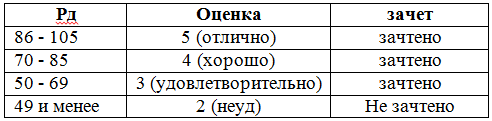 50 – 100 балловзачтено49 и менее балловне зачтеноРзРдОценкаРэРдОценкаРэРдОценка1550зачтено2070зачтено2586зачтено1654зачтено2174зачтено2689зачтено1759зачтено2278зачтено2792зачтено1864зачтено2382зачтено2895зачтено1969зачтено2485зачтено2998зачтено30100зачтеноМАКЕТ КОНТРОЛЬНОЙ РАБОТЫпо дисциплине «Медицинская генетика» специальность «Сестринское дело»Форма обучения: очная, с использованием дистанционных технологийМАКЕТ КОНТРОЛЬНОЙ РАБОТЫпо дисциплине «Медицинская генетика» специальность «Сестринское дело»Форма обучения: очная, с использованием дистанционных технологийНомер группы: 110-1 сдип (укажите номер своей группы)Номер группы: 110-1 сдип (укажите номер своей группы)ФамилияИмяОтчество2020-2021 уч.год 2020-2021 уч.год Первый нуклеотидВторой нуклеотидВторой нуклеотидВторой нуклеотидВторой нуклеотидПервый нуклеотидЦГУАЦЦЦЦ  Про ЦЦГ  ПроЦЦУ  ПроЦЦА  ПроЦГЦ  Арг ЦГГ  АргЦГУ  АргЦГА  АргЦУЦ  ЛейЦУГ  ЛейЦУУ  ЛейЦУА  ЛейЦАЦ  ГисЦАУ  ГисЦАГ  ГлнЦАА  ГлнГГЦЦ  АлаГЦГ  АлаГЦУ  АлаГЦА  АлаГГЦ  ГлиГГГ  ГлиГГУ  ГлиГГА  ГлиГУЦ  ВалГУГ  ВалГУУ  ВалГУА  ВалГАЦ  АспГАУ  АспГАГ   ГлуГАА   ГлуУУЦЦ  СерУЦГ  СерУЦУ  СерУЦА  СерУГЦ  ЦисУГУ  ЦисУГГ  ТриУГА  стопУУЦ  ФенУУУ  ФенУУА   ЛейУУГ   ЛейУАЦ  ТирУАУ   ТирУАГ   стопУАА  стоп  ААЦЦ  ТреАЦГ  ТреАЦУ  ТреАЦА  ТреАГЦ  СерАГУ  СерАГГ  АргАГА  Арг	АУЦ  ИлеАУУ  ИлеАУА  ИлеАУГ  МетААЦ  АснААУ  АснААГ   ЛизААА  Лиз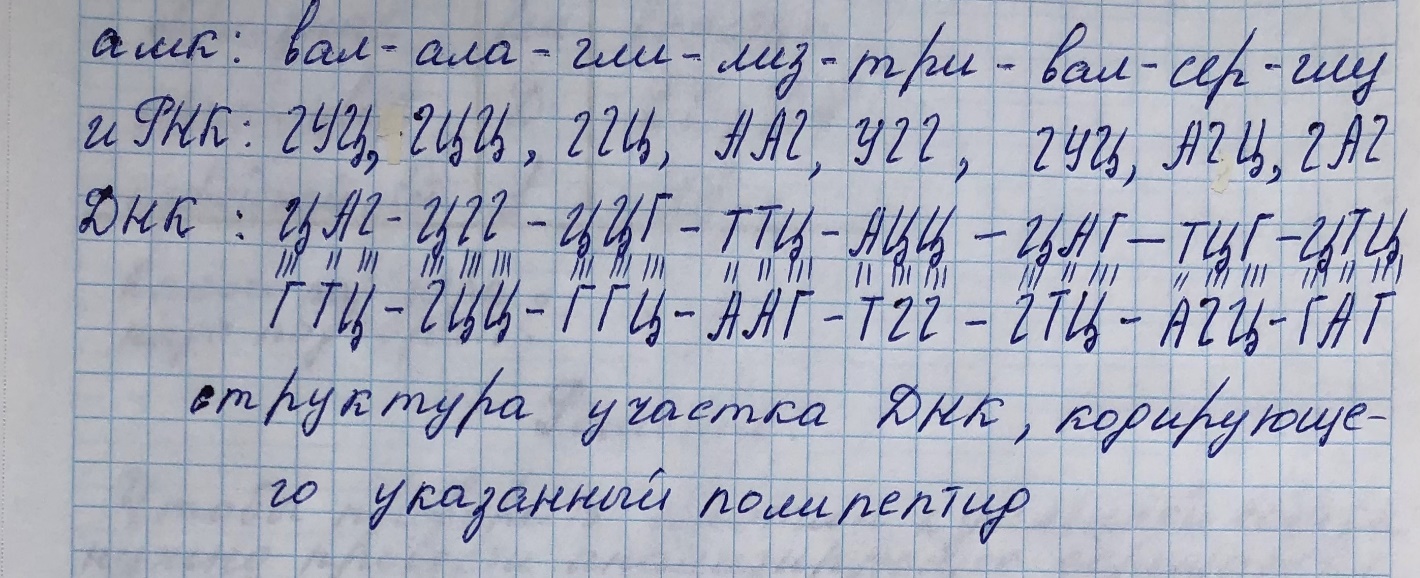 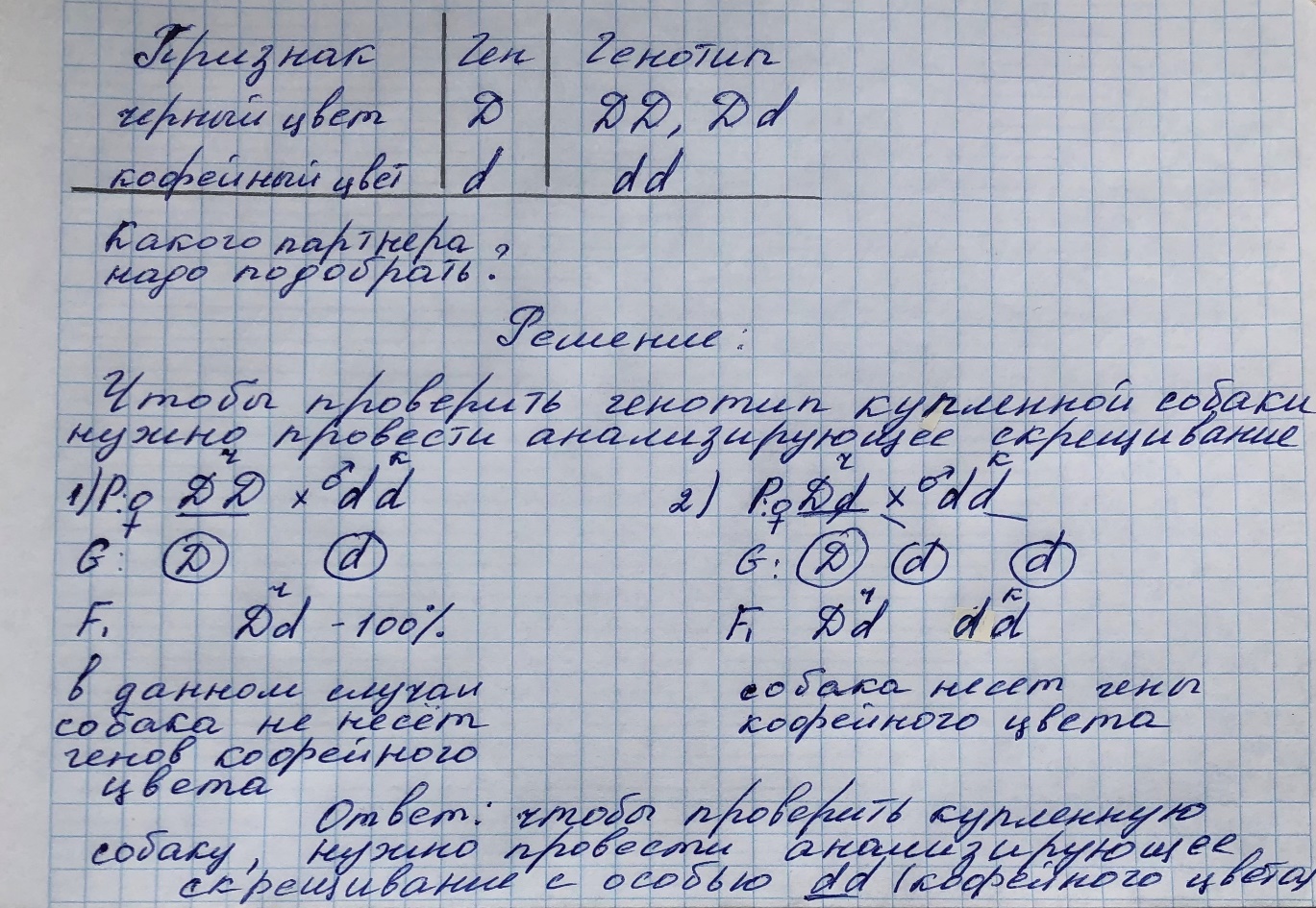 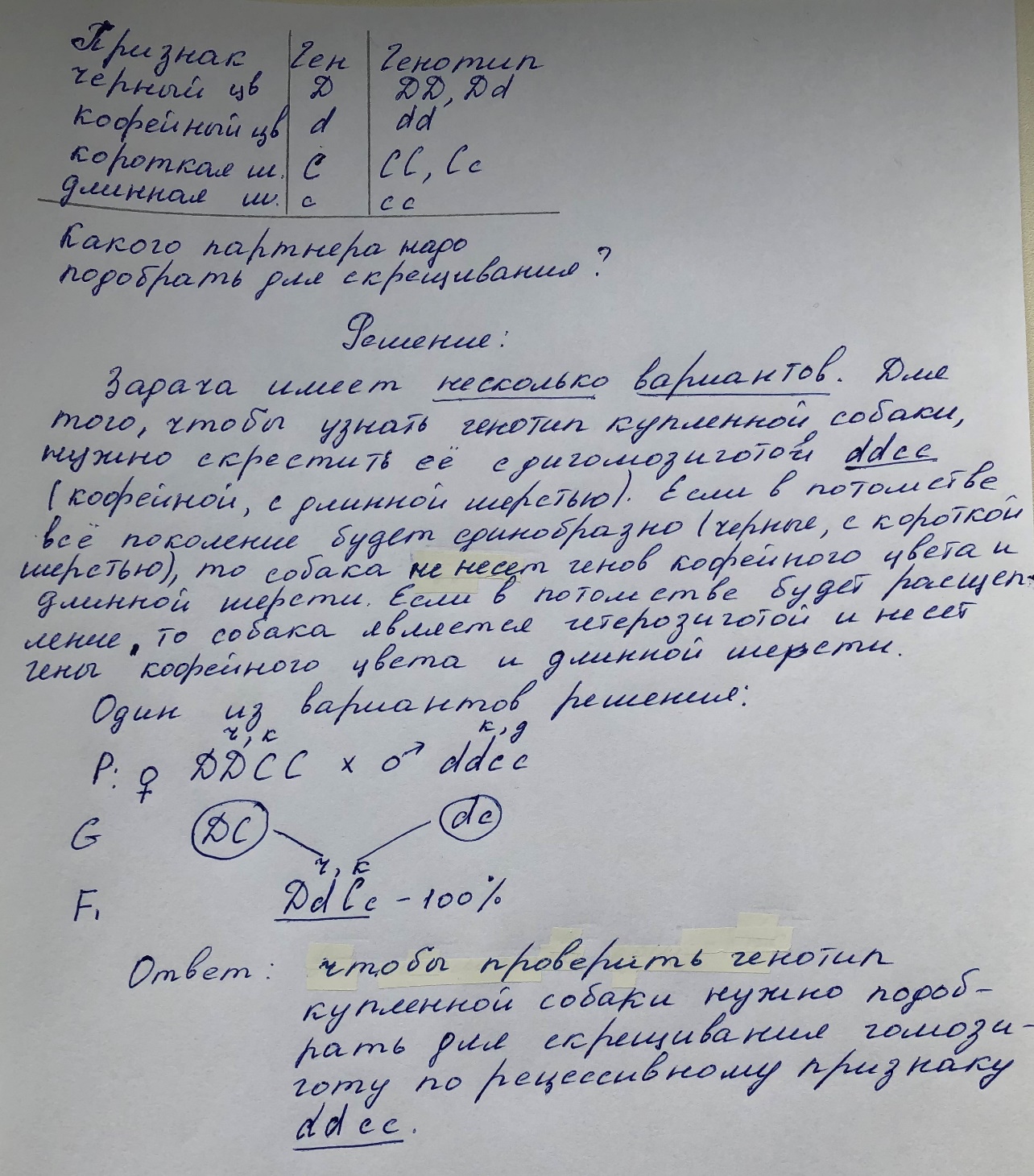 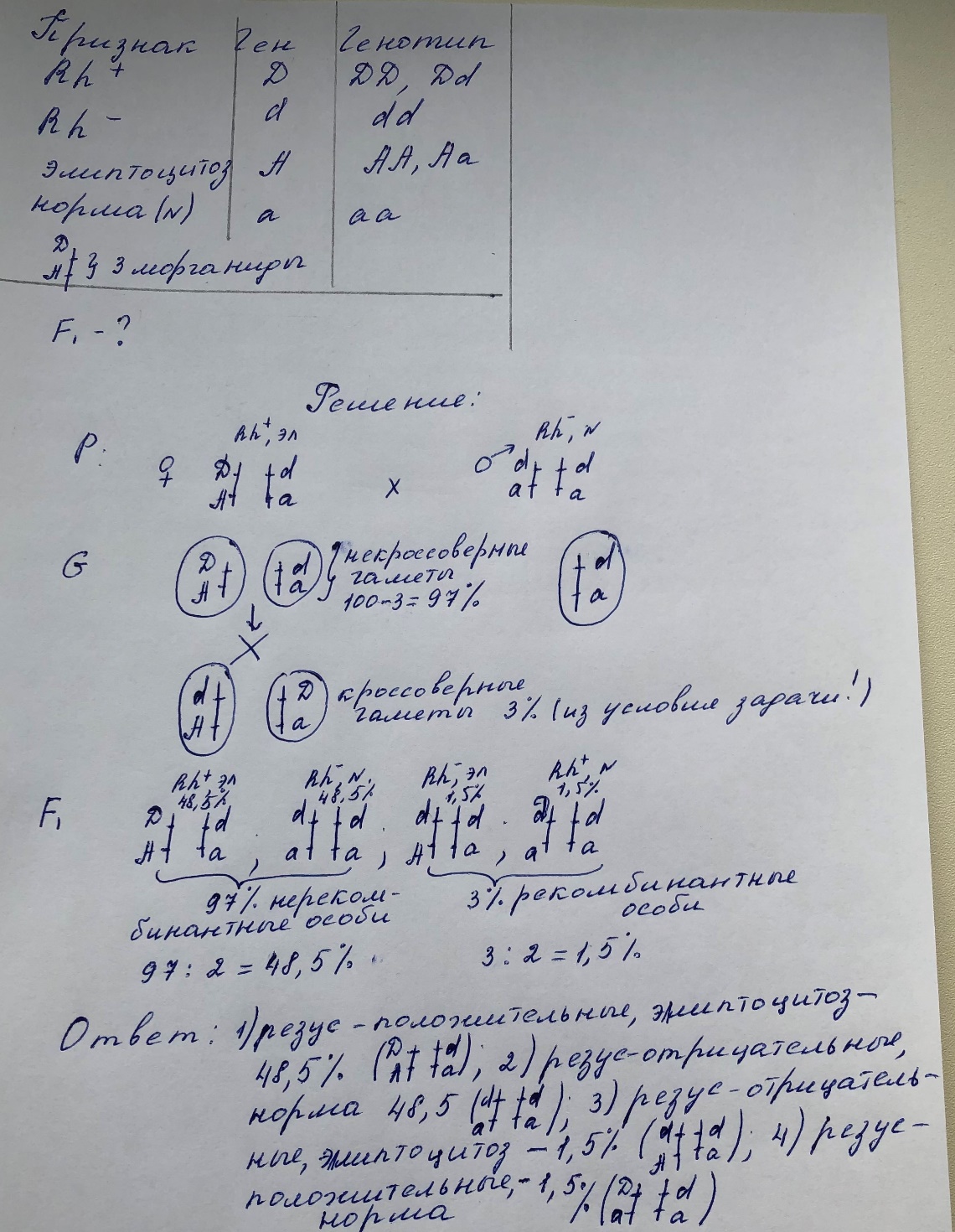 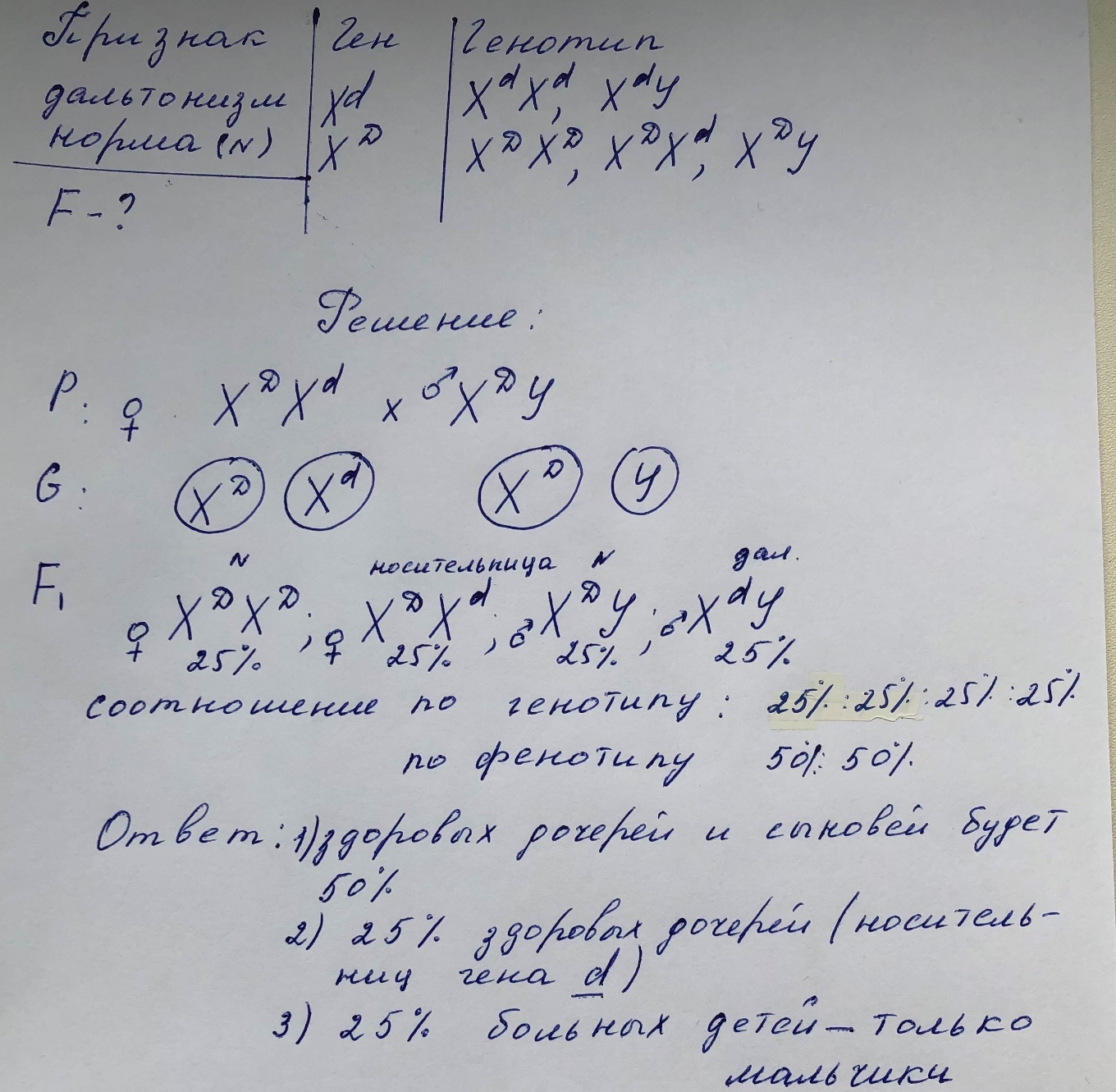 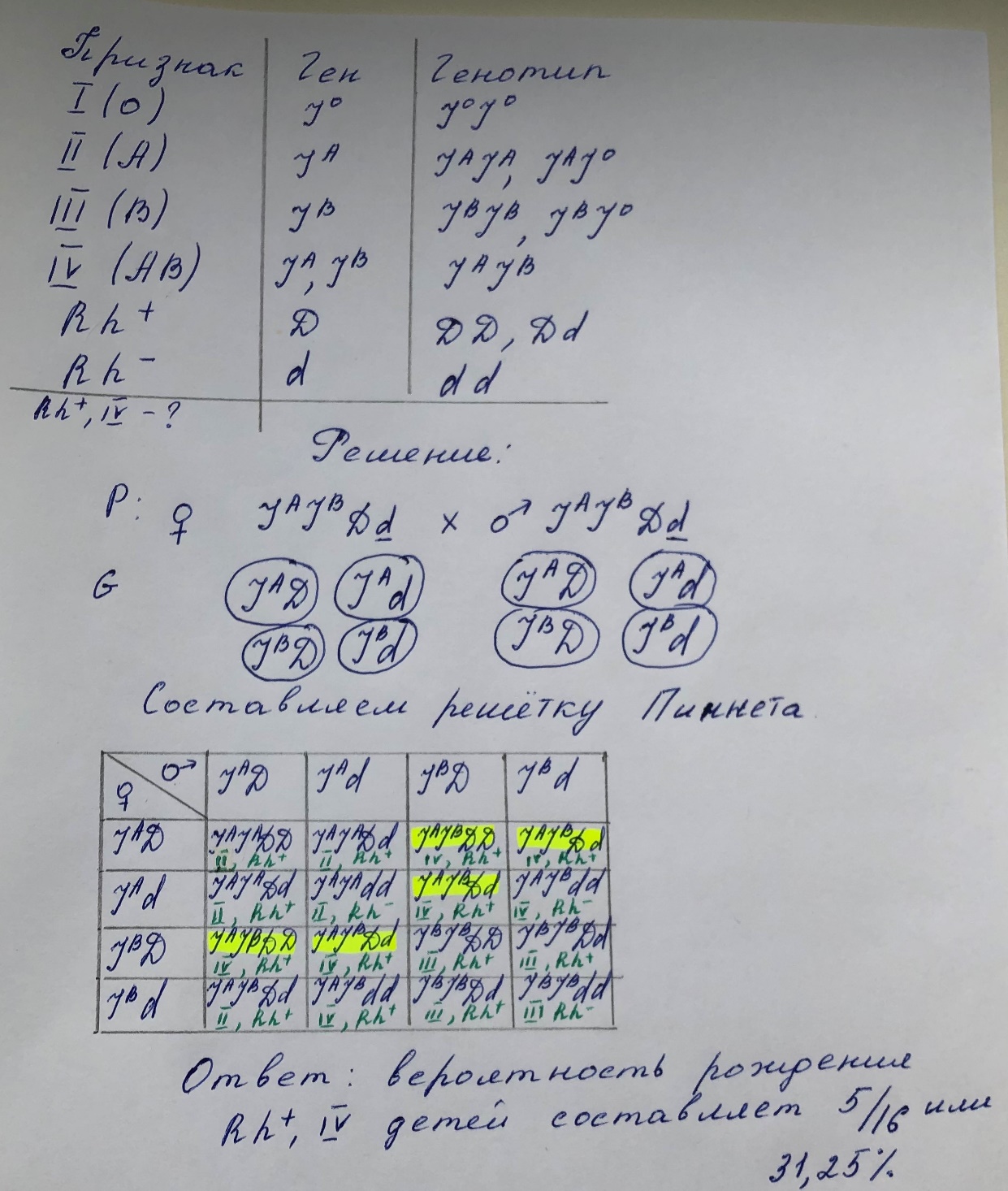 №Проверяемая компетенцияИндикатор достижения компетенции ДескрипторКонтрольно-оценочное средство (номер вопроса/практического задания)1УК-1: Способен осуществлять поиск, критический анализ и синтез информации, применять системный подход для решения поставленных задачИнд.УК1.2.Знать биологические термины, закономерности наследования признаков, мутационные процессы связанные с изменением генетического материала и приводящие к наследственным заболеваниямвопросы № 1-341УК-1: Способен осуществлять поиск, критический анализ и синтез информации, применять системный подход для решения поставленных задачИнд.УК1.2.Уметь применять теоретические знания для решения профессиональных проблемно-ситуационных задач по генетике человекаконтрольная работа задание 6, 72ОПК-2 Способен решать профессиональные задачи с использованием основных физико-химических, математических и иных естественнонаучных понятий и методовИнд. ОПК2.1.Знать базовые законы генетики (законы Г. Менделя, Т. Моргана, Харди-Вайнберга и др.), формы взаимодействия генов, виды мутаций,методы диагностики наследственных болезней человека.вопросы № 35-532ОПК-2 Способен решать профессиональные задачи с использованием основных физико-химических, математических и иных естественнонаучных понятий и методовУметь применять теоретические знания по генетике для диагностики и профилактики наследственных заболеваний человекаконтрольная работа задание 1-5